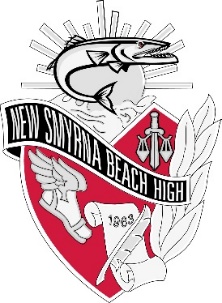 New Smyrna Beach High SchoolMatthew Krajewski, Principal1015 , New 386-424-2555   Fax 386-424-2505Dear Parent or Guardian,The purpose of this letter is to inform you that your student will take the SAT on the April 14, 2020, SAT School Day.  The SAT is a globally recognized college admission test that’s accepted at all U.S. colleges.  The SAT measures the reading, writing, and math skills that students are learning in high school. It lets students show that they have the knowledge they need to succeed in college and career.  The following are other key benefits of participating in the SAT School Day.Testing on a school day does not interfere with weekend work or family obligations.Students test in a familiar location with staff they know which may reduce stress associated with testing.Students who have been struggling academically are provided with another opportunity to demonstrate their college readiness to universities.Students who take the SAT can use College Board programs that support college access, including college application fee waivers and four free score sends.Students can access Official SAT Practice on Khan Academy® and career planning resources at Roadtrip Nation. (https://www.khanacademy.org/)Additionally, students can also meet Florida Grade 10 English Language Arts and Algebra 1 End-of-Course Assessment graduation requirements using the SAT as a concordant score. (SAT Reading – 24, SAT Math – 420)  More information related to statewide assessment graduation requirements is available at http://fldoe.org/academics. For additional information, including practice tests and sample questions regarding this assessment, please refer to the SAT School Day Student Guide or visit the CollegeBoard website at http://collegeboard.org.Please review the following calculator tips & policy with your student before testing:Calculator tips for SAT: Students are strongly encouraged to bring a calculator on test day, whether they plan to use it or not.Take a calculator you are comfortable using. Do not buy a new one just for the test.Do not try to use the calculator on every question. Not every question requires one.Decide how to solve each problem before deciding whether to use a calculator.Practice sample questions with a calculator on hand.Calculator Policy Refer to the SAT School Day Student Guide for a complete listing of approved calculators. (on back) Your device may NOT be a pocket organizer, hand-held or laptop computer, electronic writing pad, tablet, or pen input device, calculator with a QWERTY (typewriter-like) keypad, calculator with paper tape, calculator that makes noises or "talks", calculator with a power cord or that requires an outlet.If you have any questions, please contact Deborah Croak at 424-2555 ext. 38585 or dlcroak@volusia.k12.fl.us Thank you,Deborah Croak, Testing Coordinator – New Smyrna Beach High School